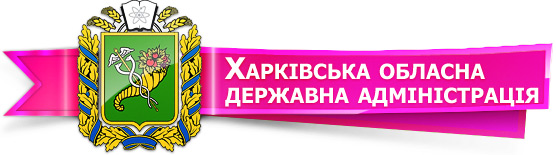 Пенсія – щомісячна пенсійна виплата в солідарній системі загальнообов’язкового державного пенсійного страхування, яку отримує застрахована особа в разі досягнення нею передбаченого Законом України «Про загальнообов’язкове державне пенсійне страхування» (далі – Закон) пенсійного віку чи визнання її особою з інвалідністю, або отримують члени її сім’ї у випадках, визначених зазначеним Законом.Страховий стаж – період (строк), протягом якого особа підлягала державному соціальному страхуванню, якою або за яку сплачувався збір на обов’язкове державне пенсійне страхування згідно із законодавством, що діяло раніше, та/або підлягає загальнообовязковому державному пенсійному страхуванню згідно з Законом і за який сплачено страхові внески.Пенсія в 60 роківПенсія за віком у 60 років буде призначатися за наявності страхового стажу 25 років.Кожні 12 місяців вимога до розміру страхового стажу буде збільшуватись на 1 рік. Так, у 2028 році, щоб отримати пенсію за віком, необхідно буде мати 35 років страхового стажу.Якщо в 60-річної особи не буде зазначеної тривалості страхового стажу, вона має право обрати – допрацювати необхідну кількість років або придбати необхідну тривалість страхового стажу для призначення пенсії у віці від 60 до 63 років.Наприклад: Якщо Вам 60 років і стаж становить 24 роки 9 місяців, то Ви маєте можливість допрацювати необхідний період і вийти на пенсію в тому віці, коли допрацюєте цей стаж.Або ж, другий варіант, якщо Ви не працюєте і Вам не вистачає стажу в якійсь кількості, то його можна докупити – сплатити за ті періоди, коли не було внесків.Пенсія в 63 рокиУ 63 роки пенсія за віком, як для чоловіків, так і для жінок, призначатиметься у разі наявності страхового стажу тривалістю від 15 до 25 років. Кожні 12 місяців вимога до кількості страхового стажу збільшуватиметься на 1 рік до досягнення в 2028 році 25 – 35 років страхового стажу.Пенсія в 65 роківПочинаючи з 1 січня 2019 року, особи в яких страховий стаж складатиме 15 років, пенсія за віком призначатиметься в 65 років.Особи, в яких відсутній страховий стаж (загальний) тривалістю 15 років, матимуть право на призначення державної соціальної допомоги, після досягнення 65 років за сукупним доходом сім’ї.Уваага!!! Документи необхідні для призначення пенсії за віком:письмова заява про призначення пенсії;довідка податкової адміністрації про присвоєння ідентифікаційного номера (або відповідна відмітка в паспорті для осіб, які через свої релігійні переконання відмовилися від прийняття ідентифікаційного номера);документи, що підтверджують стаж (ними можуть бути: трудова книжка; диплом (в разі навчання за денною формою); військовий квиток; довідки, видані за місцем роботи, служби, навчання або архівними установами; свідоцтва про народження дітей для жінок, які не працювали і здійснювали догляд за дітьми до 3-річного віку; документи, що підтверджують здійснення догляду за інвалідом І групи, дитиною-інвалідом або престарілим та інші;документи, що засвідчують особливий статус особи (посвідчення ветерана війни, члена сім’ї загиблого, учасника ліквідації наслідків аварії на ЧАЕС та інші);довідку про заробітну плату за період страхового стажу;оригінал паспорту особи.Заява про призначення (перерахунок) пенсії та необхідні документи подаються до територіального органу Пенсійного фонду або до уповноваженого ним органу чи уповноваженій особі в порядку, визначеному правлінням Пенсійного фонду за погодженням із центральним органом виконавчої влади, що забезпечує формування державної політики у сферах трудових відносин, соціального захисту населення, особисто або через представника, який діє на підставі виданої йому довіреності, посвідченої нотаріально.Увага!!! Виплата пенсії у разі виїзду за кордон.Громадянам, які виїхали на постійне проживання за кордон, пенсії не призначаються.У разі виїзду пенсіонера на постійне місце проживання за кордон пенсія, призначена в Україні, за заявою пенсіонера може бути виплачена йому за шість місяців наперед перед від'їздом, рахуючи з місяця, що настає за місяцем зняття з обліку за місцем постійного проживання. Під час перебування за кордоном пенсія виплачується в тому разі, якщо це передбачено міжнародним договором України, згода на обов’язковість якого надана Верховною Радою України.Виплата недоотриманої пенсії у зв’язку зі смертю пенсіонера.Сума пенсії, що належала пенсіонерові і залишилася недоотриманою у зв’язку з його смертю, виплачується – по місяць смерті включно членам його сім'ї, які проживали разом з пенсіонером на день його смерті, у тому числі непрацездатним членам сім’ї, зазначеним у частині другій статті 36 Закону України, які знаходилися на його утриманні, незалежно від того, проживали вони разом з померлим пенсіонером чи не проживали.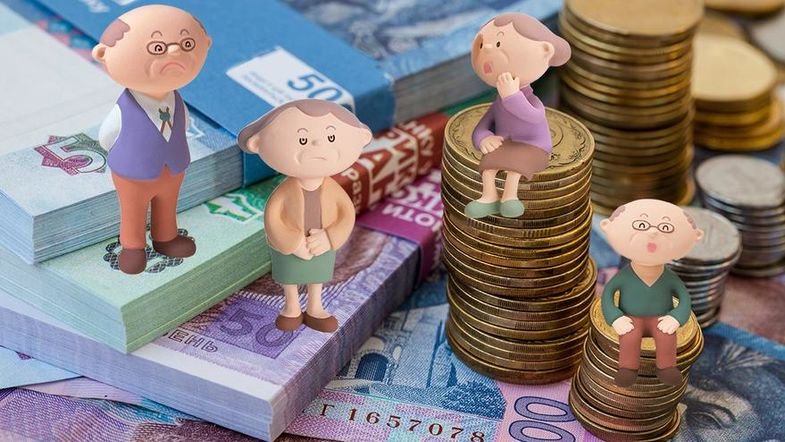 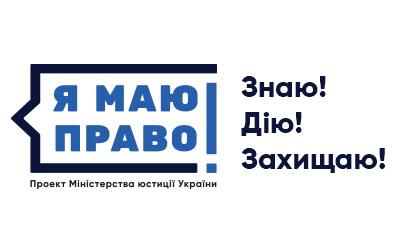 Правила призначення пенсійХарків – 2018